РЕШЕНИЕРассмотрев проект решения о порядке участия Петропавловск-Камчатского городского округа в организациях межмуниципального сотрудничества, внесенный заместителем председателя Городской Думы Петропавловск-Камчатского городского округа, председателем Комитета по местному самоуправлению и межнациональным отношениям Иваненко В.Ю., руководствуясь статьями 8, 66, 67, 68, 69 Федерального закона от 06.10.2003 № 131-ФЗ «Об общих принципах организации местного самоуправления в Российской Федерации», в соответствии со статьями 5, 75 Устава Петропавловск-Камчатского городского округа, Городская Дума Петропавловск-Камчатского городского округаРЕШИЛА:1. Принять Решение о порядке участия Петропавловск-Камчатского городского округа в организациях межмуниципального сотрудничества.2. Направить принятое Решение Главе Петропавловск-Камчатского городского округа для подписания и обнародования.РЕШЕНИЕот 02.09.2014 № 252-ндО порядке участия Петропавловск-Камчатского городского округа
в организациях межмуниципального сотрудничестваПринято Городской Думой Петропавловск-Камчатского городского округа(решение от 27.08.2014 № 544-р)Статья 1. Общие положения1. Настоящее Решение о порядке участия Петропавловск-Камчатского городского округа в организациях межмуниципального сотрудничества (далее - Решение) разработано в соответствии со статьями 8, 66, 67, 68, 69 Федерального закона от 06.10.2003 № 131-ФЗ «Об общих принципах организации местного самоуправления в Российской Федерации», статьями 5, 75 Устава Петропавловск-Камчатского городского округа и определяет порядок участия Петропавловск-Камчатского городского округа в организациях межмуниципального сотрудничества.2. Межмуниципальное сотрудничество осуществляется в целях:1) повышения эффективности решения вопросов местного значения;2) обмена опытом в области организации и осуществления местного самоуправления;3) объединения финансовых средств, материальных и иных ресурсов муниципальных образований для совместного решения вопросов местного значения;4) взаимодействия органов местного самоуправления муниципальных образований по вопросам местного значения;5) выражения и защиты общих интересов муниципальных образований;6) содействия развитию местного самоуправления;7) формирования условий стабильного развития экономики муниципальных образований в интересах повышения жизненного уровня населения.Статья 2. Формы осуществления межмуниципального сотрудничества1. В зависимости от целей и организационно-правового содержания межмуниципальное сотрудничество осуществляется путем учреждения межмуниципальных объединений в форме закрытых акционерных обществ                           и обществ с ограниченной ответственностью, создания хозяйственных                                  и некоммерческих организаций в форме автономных некоммерческих организаций     и фондов.2. Органы местного самоуправления Петропавловск-Камчатского городского округа вправе на добровольной основе участвовать в создании и деятельности любой ассоциации, союза, совета муниципальных образований, объединенных как по территориальной принадлежности, так и по административному или отраслевому признакам, сотрудничество с которыми позволит наиболее эффективно решать задачи, представляющие общий интерес.3. В процессе межмуниципального сотрудничества органами местного самоуправления Петропавловск-Камчатского городского округа используются следующие формы деятельности:1) анализ и применение опыта других муниципальных образований и межмуниципальных объединений;2) заключение договоров и соглашений о сотрудничестве, как со смежными (по территориальному признаку) муниципальными образованиями, так и с муниципальными образованиями, объединяющимися на основе других интересов;3) участие в межмуниципальных хозяйственных обществах;4) разработка и реализация совместных проектов и программ социально-экономического, экологического, правового, научного и кадрового характера;5) участие в некоммерческих организациях (фондах) муниципальных образований.Статья 3. Порядок принятия решения об участии Петропавловск-Камчатского городского округа в организации межмуниципального сотрудничества1. Решение об участии Петропавловск-Камчатского городского округа в организации межмуниципального сотрудничества принимается Городской Думой Петропавловск-Камчатского городского округа (далее - Городская Дума) по представлению руководителей соответствующих органов местного самоуправления.2. Инициатива принятия решения об участии Петропавловск-Камчатского городского округа в организации межмуниципального сотрудничества может исходить от инициативной группы граждан, органов территориального общественного самоуправления, Городской Думы, депутата или группы депутатов Городской Думы, Главы Петропавловск-Камчатского городского округа, Контрольно-счетной палаты Петропавловск-Камчатского городского округа, Главы администрации Петропавловск-Камчатского городского округа.3. Для рассмотрения вопроса и принятия решения об участии Петропавловск-Камчатского городского округа в организации межмуниципального сотрудничества инициатор направляет в Городскую Думу:1) проект решения об участии Петропавловск-Камчатского городского округа в организации межмуниципального сотрудничества, содержащий условия, установленные частью 6 настоящей статьи;2) учредительные документы (проекты учредительных документов) организации межмуниципального сотрудничества;3) документы, характеризующие целесообразность создания и (или) участия Петропавловск-Камчатского городского округа в организации межмуниципального сотрудничества;4) финансово-экономическое обоснование (в случае внесения проекта решения об участии Петропавловск-Камчатского городского округа в организации межмуниципального сотрудничества, реализация которого потребует дополнительных материальных, финансовых средств и иных затрат).4. К обсуждению вопроса об обоснованности и целесообразности участия Петропавловск-Камчатского городского округа в организации межмуниципального сотрудничества Городская Дума привлекает представителей муниципальных образований (соучредителей межмуниципальной организации), независимых экспертов и лиц, имеющих профессиональные навыки и практический опыт работы в соответствующей сфере, запрашивает необходимые сведения у органов и должностных лиц органов местного самоуправления Петропавловск-Камчатского городского округа.5. Предложения, связанные с формированием имущества создаваемой (учреждаемой) организации межмуниципального сотрудничества, текущим финансированием ее деятельности, рассматриваются Городской Думой                                по представлению или при наличии заключения Главы администрации Петропавловск-Камчатского городского округа.6. Решение Городской Думы об участии Петропавловск-Камчатского городского округа в организации межмуниципального сотрудничества должно содержать:1) сведения о представителе (представителях), уполномоченном (уполномоченных) в порядке, установленном абзацем первым пункта 1 статьи  182 Гражданского кодекса Российской Федерации, представлять интересы муниципального образования (муниципальных образований) при рассмотрении и разрешении вопросов, связанных с совместной деятельностью соучредителей по учреждению организации межмуниципального сотрудничества;2) перечень полномочий представителя (представителей) муниципального образования (муниципальных образований), в том числе перечень вопросов, требующих предварительного согласования при осуществлении функций представителя (представителей);3) перечень муниципального имущества, вносимого в качестве доли муниципального образования (муниципальных образований) в уставной капитал при создании организации межмуниципального сотрудничества.7. Органы местного самоуправления Петропавловск-Камчатского городского округа заключают соглашения о межмуниципальном сотрудничестве в пределах полномочий, установленных Уставом Петропавловск-Камчатского городского округа.8. Проект решения об учреждении межмуниципальных хозяйственных обществ и создании некоммерческих организаций муниципальных образований может быть рассмотрен Городской Думой только при предусмотренном финансировании из средств бюджета Петропавловск-Камчатского городского круга.Статья 4. Выход из организации межмуниципального сотрудничества1. Решение о выходе из организации межмуниципального сотрудничества принимается Городской Думой.2. Выход из организации межмуниципального сотрудничества осуществляется                     в соответствии с законодательством Российской Федерации и учредительными документами организации межмуниципального сотрудничества.Статья 5. Заключительные положения1. Настоящее Решение вступает в силу после дня его официального опубликования.2. Со дня вступления в силу настоящего Решения признать утратившими силу: 1) Положение о порядке участия Петропавловск-Камчатского городского округа в межмуниципальном сотрудничестве от 14.09.2007 № 118-нд;2) Решение Городской Думы Петропавловск-Камчатского городского округа от 01.06.2011 № 358-нд «О внесении изменения в Положение о порядке участия Петропавловск-Камчатского городского округа в межмуниципальном сотрудничестве от 14.09.2007 № 118-нд».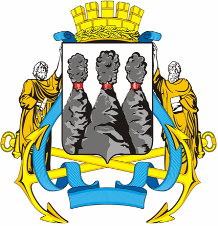 ГОРОДСКАЯ ДУМАПЕТРОПАВЛОВСК-КАМЧАТСКОГО ГОРОДСКОГО ОКРУГАот 27.08.2014 № 544-р19-я сессияг.Петропавловск-КамчатскийО принятии решения о порядке участия Петропавловск-Камчатского городского округа в организациях межмуниципального сотрудничестваПредседательствующий на сессии Городской Думы Петропавловск-Камчатского городского округаВ.Ю. ИваненкоГОРОДСКАЯ ДУМАПЕТРОПАВЛОВСК-КАМЧАТСКОГО ГОРОДСКОГО ОКРУГАГлаваПетропавловск-Камчатского городского округаК.Г. Слыщенко